Општина Мало Црниће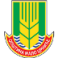 Општинска управаОдсек за локални економски развој, локалнуПореску управу и инспекцијске пословеОзнака: КЛ -1 Прихватилиште за псе и мачке        Обавезе вршиоца комуналне   делатностиРЕЗУЛТАТ ИНСПЕКЦИЈСКОГ НАДЗОРА У БОДОВИМАНАДЗИРАНИ СУБЈЕКАТ	М.П.	КОМУНАЛНИ ИНСПЕКТОРПРАВНИ ОСНОВ- Одлука о обављању делатности зоохигијене на територији општине Мало Црниће(„Службени гласник општине М.Црниће“, број 7/2019)ПРАВНИ ОСНОВ- Одлука о обављању делатности зоохигијене на територији општине Мало Црниће(„Службени гласник општине М.Црниће“, број 7/2019)ПРАВНИ ОСНОВ- Одлука о обављању делатности зоохигијене на територији општине Мало Црниће(„Службени гласник општине М.Црниће“, број 7/2019)ПРАВНИ ОСНОВ- Одлука о обављању делатности зоохигијене на територији општине Мало Црниће(„Службени гласник општине М.Црниће“, број 7/2019)ПРАВНИ ОСНОВ- Одлука о обављању делатности зоохигијене на територији општине Мало Црниће(„Службени гласник општине М.Црниће“, број 7/2019)ПРАВНИ ОСНОВ- Одлука о обављању делатности зоохигијене на територији општине Мало Црниће(„Службени гласник општине М.Црниће“, број 7/2019)ПРАВНИ ОСНОВ- Одлука о обављању делатности зоохигијене на територији општине Мало Црниће(„Службени гласник општине М.Црниће“, број 7/2019)ПРАВНИ ОСНОВ- Одлука о обављању делатности зоохигијене на територији општине Мало Црниће(„Службени гласник општине М.Црниће“, број 7/2019)ПРАВНИ ОСНОВ- Одлука о обављању делатности зоохигијене на територији општине Мало Црниће(„Службени гласник општине М.Црниће“, број 7/2019)ПРАВНИ ОСНОВ- Одлука о обављању делатности зоохигијене на територији општине Мало Црниће(„Службени гласник општине М.Црниће“, број 7/2019)ПРАВНИ ОСНОВ- Одлука о обављању делатности зоохигијене на територији општине Мало Црниће(„Службени гласник општине М.Црниће“, број 7/2019)ПРАВНИ ОСНОВ- Одлука о обављању делатности зоохигијене на територији општине Мало Црниће(„Службени гласник општине М.Црниће“, број 7/2019)ПРАВНИ ОСНОВ- Одлука о обављању делатности зоохигијене на територији општине Мало Црниће(„Службени гласник општине М.Црниће“, број 7/2019)Надзиранисубјекат: 	Матични број: 	_ПИБ: 	_ 	Седиште: 	_		 Одговорно лице:			 		ЈМБГ: 		Адреса пребивалишта 	 	Лице које је присутно прегледу: 	конт. тел. 	_Локација предмета контроле: 	_Надзиранисубјекат: 	Матични број: 	_ПИБ: 	_ 	Седиште: 	_		 Одговорно лице:			 		ЈМБГ: 		Адреса пребивалишта 	 	Лице које је присутно прегледу: 	конт. тел. 	_Локација предмета контроле: 	_Надзиранисубјекат: 	Матични број: 	_ПИБ: 	_ 	Седиште: 	_		 Одговорно лице:			 		ЈМБГ: 		Адреса пребивалишта 	 	Лице које је присутно прегледу: 	конт. тел. 	_Локација предмета контроле: 	_Надзиранисубјекат: 	Матични број: 	_ПИБ: 	_ 	Седиште: 	_		 Одговорно лице:			 		ЈМБГ: 		Адреса пребивалишта 	 	Лице које је присутно прегледу: 	конт. тел. 	_Локација предмета контроле: 	_Надзиранисубјекат: 	Матични број: 	_ПИБ: 	_ 	Седиште: 	_		 Одговорно лице:			 		ЈМБГ: 		Адреса пребивалишта 	 	Лице које је присутно прегледу: 	конт. тел. 	_Локација предмета контроле: 	_Надзиранисубјекат: 	Матични број: 	_ПИБ: 	_ 	Седиште: 	_		 Одговорно лице:			 		ЈМБГ: 		Адреса пребивалишта 	 	Лице које је присутно прегледу: 	конт. тел. 	_Локација предмета контроле: 	_Надзиранисубјекат: 	Матични број: 	_ПИБ: 	_ 	Седиште: 	_		 Одговорно лице:			 		ЈМБГ: 		Адреса пребивалишта 	 	Лице које је присутно прегледу: 	конт. тел. 	_Локација предмета контроле: 	_Надзиранисубјекат: 	Матични број: 	_ПИБ: 	_ 	Седиште: 	_		 Одговорно лице:			 		ЈМБГ: 		Адреса пребивалишта 	 	Лице које је присутно прегледу: 	конт. тел. 	_Локација предмета контроле: 	_Надзиранисубјекат: 	Матични број: 	_ПИБ: 	_ 	Седиште: 	_		 Одговорно лице:			 		ЈМБГ: 		Адреса пребивалишта 	 	Лице које је присутно прегледу: 	конт. тел. 	_Локација предмета контроле: 	_Надзиранисубјекат: 	Матични број: 	_ПИБ: 	_ 	Седиште: 	_		 Одговорно лице:			 		ЈМБГ: 		Адреса пребивалишта 	 	Лице које је присутно прегледу: 	конт. тел. 	_Локација предмета контроле: 	_Надзиранисубјекат: 	Матични број: 	_ПИБ: 	_ 	Седиште: 	_		 Одговорно лице:			 		ЈМБГ: 		Адреса пребивалишта 	 	Лице које је присутно прегледу: 	конт. тел. 	_Локација предмета контроле: 	_Надзиранисубјекат: 	Матични број: 	_ПИБ: 	_ 	Седиште: 	_		 Одговорно лице:			 		ЈМБГ: 		Адреса пребивалишта 	 	Лице које је присутно прегледу: 	конт. тел. 	_Локација предмета контроле: 	_Надзиранисубјекат: 	Матични број: 	_ПИБ: 	_ 	Седиште: 	_		 Одговорно лице:			 		ЈМБГ: 		Адреса пребивалишта 	 	Лице које је присутно прегледу: 	конт. тел. 	_Локација предмета контроле: 	_Р.б.ПитањеПитањеПитањеПитањеПитањеПитањеПитањеДаДаНеНеБодови1.изграђен и уређен(Прихватилиште)објекатзасмештајпасаимачака□да-10□не-02.поступа се у складу са Програмом контроле и смањења популације напуштених паса и мачакапоступа се у складу са Програмом контроле и смањења популације напуштених паса и мачакапоступа се у складу са Програмом контроле и смањења популације напуштених паса и мачакапоступа се у складу са Програмом контроле и смањења популације напуштених паса и мачакапоступа се у складу са Програмом контроле и смањења популације напуштених паса и мачакапоступа се у складу са Програмом контроле и смањења популације напуштених паса и мачакапоступа се у складу са Програмом контроле и смањења популације напуштених паса и мачака□да-10□не-03.Служба зоохигијене обучена и опремљена за  послове  хватања, превоза и смештаја паса и мачакаСлужба зоохигијене обучена и опремљена за  послове  хватања, превоза и смештаја паса и мачакаСлужба зоохигијене обучена и опремљена за  послове  хватања, превоза и смештаја паса и мачакаСлужба зоохигијене обучена и опремљена за  послове  хватања, превоза и смештаја паса и мачакаСлужба зоохигијене обучена и опремљена за  послове  хватања, превоза и смештаја паса и мачакаСлужба зоохигијене обучена и опремљена за  послове  хватања, превоза и смештаја паса и мачакаСлужба зоохигијене обучена и опремљена за  послове  хватања, превоза и смештаја паса и мачака□да-10□не-04.постоји карантински део (изолација) у Прихватилиштупостоји карантински део (изолација) у Прихватилиштупостоји карантински део (изолација) у Прихватилиштупостоји карантински део (изолација) у Прихватилиштупостоји карантински део (изолација) у Прихватилиштупостоји карантински део (изолација) у Прихватилиштупостоји карантински део (изолација) у Прихватилишту□да-10□не-05.по пријему животиње се смештају у карантински деопо пријему животиње се смештају у карантински деопо пријему животиње се смештају у карантински деопо пријему животиње се смештају у карантински деопо пријему животиње се смештају у карантински деопо пријему животиње се смештају у карантински деопо пријему животиње се смештају у карантински део□да-10□не-06.у карантинском делу животиње бораве 15 данау карантинском делу животиње бораве 15 данау карантинском делу животиње бораве 15 данау карантинском делу животиње бораве 15 данау карантинском делу животиње бораве 15 данау карантинском делу животиње бораве 15 данау карантинском делу животиње бораве 15 дана□да-10□не-07.по	пријему	врши	се	дезинсекција,	дезинфекција	и дехелминтизација животињапо	пријему	врши	се	дезинсекција,	дезинфекција	и дехелминтизација животињапо	пријему	врши	се	дезинсекција,	дезинфекција	и дехелминтизација животињапо	пријему	врши	се	дезинсекција,	дезинфекција	и дехелминтизација животињапо	пријему	врши	се	дезинсекција,	дезинфекција	и дехелминтизација животињапо	пријему	врши	се	дезинсекција,	дезинфекција	и дехелминтизација животињапо	пријему	врши	се	дезинсекција,	дезинфекција	и дехелминтизација животиња□да-10□не-08.у Прихватилишту постоји посебан део намењен за лечење болесних животињау Прихватилишту постоји посебан део намењен за лечење болесних животињау Прихватилишту постоји посебан део намењен за лечење болесних животињау Прихватилишту постоји посебан део намењен за лечење болесних животињау Прихватилишту постоји посебан део намењен за лечење болесних животињау Прихватилишту постоји посебан део намењен за лечење болесних животињау Прихватилишту постоји посебан део намењен за лечење болесних животиња□да-10□не-09.врши се еутаназија неизлечиво болесних, агресивних и старих животиња□ да-10□ не-010.о здравственој заштити животиња се стара овлашћени доктор ветерине□ да-10□ не-011.пси и мачке у Прихватилишту се редовно хране и поје□ да-10□ не-012.пси и мачке обележене посебним маркицама□ да-10□ не-013.води се евиденција о животињама (датум и место хватања, здравствено стање и даљи поступак)□ да-10□ не-014.у случају угинућа у Прихватилишту надлежна ветеринарска служба утврђује узрок угинућа□ да-10□ не-015.Прихватилиште се редовно одржава у хигијенски исправном стању и дезинфикује□ да-10□ не-0НАПОМЕНА:НАПОМЕНА:НАПОМЕНА:НАПОМЕНА:НАПОМЕНА:УКУПАН МОГУЋИ БРОЈ БОДОВА150УТВРЂЕНИ БРОЈ БОДОВАСтепен ризикаНезнатанНизакСредњиВисокКритичанБрој бодова131-150111-13081-11051-8050 и мањеСтепен ризика у односу на остварени број бодоваКритичан□Степен ризика у односу на остварени број бодоваНезнатан□Степен ризика у односу на остварени број бодоваНизак□Степен ризика у односу на остварени број бодоваСредњи□Степен ризика у односу на остварени број бодоваВисок□Контролна листа сачињенаДатумКонтролна листа сачињенаМестоКонтролна листа сачињенаВреме